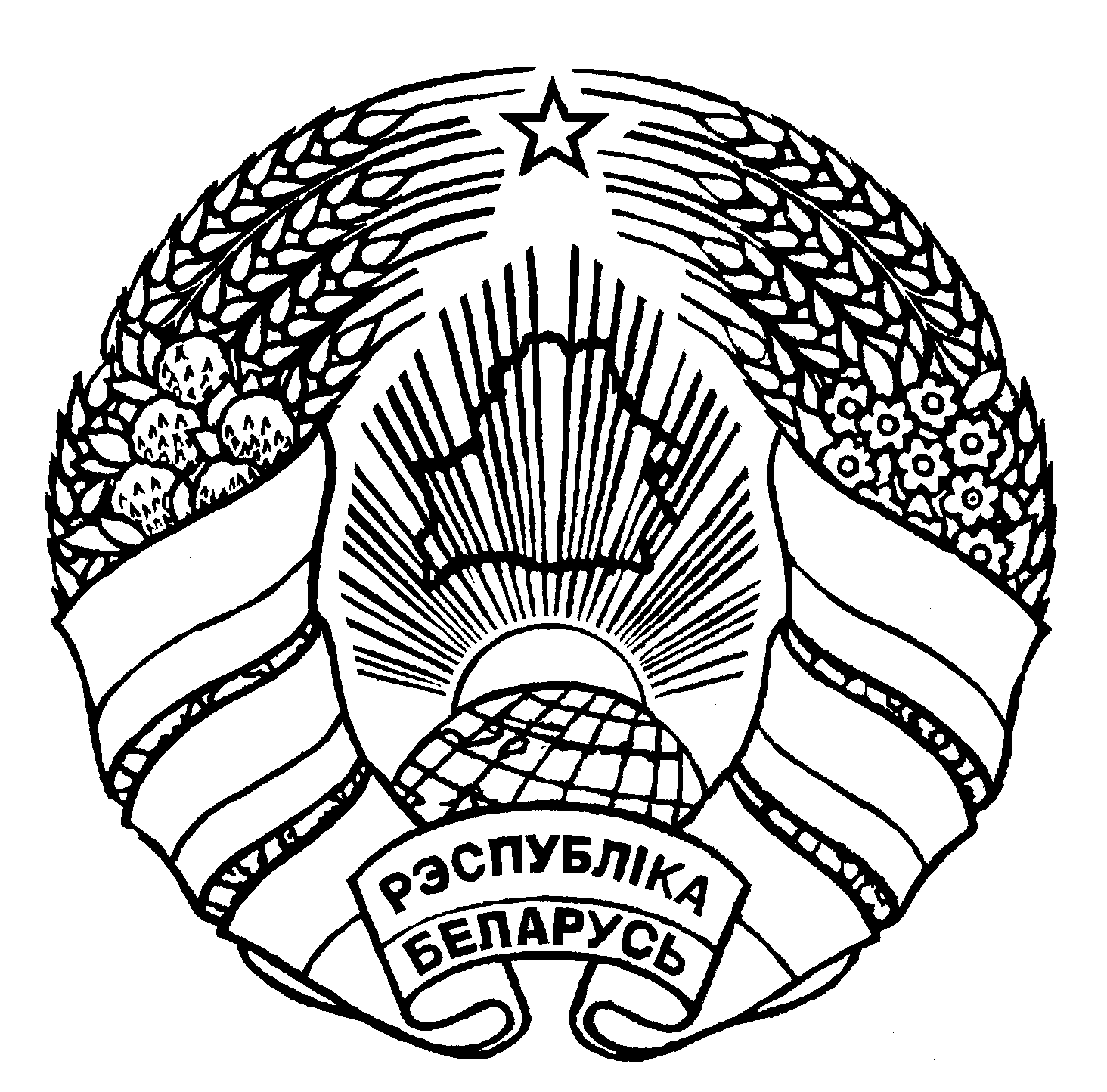 МIНIСТЭРСТВА АДУКАЦЫIРЭСПУБЛIКI БЕЛАРУСЬГАЛОЎНАЕ ЎПРАЎЛЕННЕПА АДУКАЦЫIБРЭСЦКАГА АБЛВЫКАНКАМАЗАГАД________________ № __________г. БрэстОб итогах областного этапа республиканского конкурса «Нататкі юнага вандроўніка» в рамках республиканской акции «Я гэты край Радзімаю заву»
в учреждениях образования Брестской областиВ соответствии с письмом Министерства образования Республики Беларусь от 21.02.2020 №05-01-15/1804/дс/ «Аб правядзенні конкурсаў рэспубліканскай акцыі «Я гэты край Радзімаю заву» и приказом главного управления по образованию Брестского облисполкома от 26.02.2020 №133 «Аб правядзенні рэспубліканскай акцыі «Я гэты край Радзімаю заву» ва установах адукацыі Брэсцкай вобласці» был проведен областной этап республиканского конкурса «Нататкі юнага вандроўніка» (далее – Конкурс). На областной этап Конкурса был представлен 61 отчетный материал по номинациям «Гісторыя адной вандроўкі» и «Замалёўка вандроўцы» в трёх возрастных категориях. В отчетных материалах участники представляли результаты своей работы по оформлению Дневника путешественника и в номинациях конкурса. На основании изложенногоПРИКАЗЫВАЮ:Утвердить решение областного жюри об итогах Конкурса (приложение). Наградить победителей, призеров и лауреатов Конкурса дипломами главного управления по образованию Брестского облисполкома.Направить работы победителей и призеров областного этапа 
на республиканский этап в соответствии с условиями проведения Конкурса. Контроль за исполнением приказа возложить на заместителя начальника главного управления по образованию Брестского облисполкома Попову И.А.Начальник главного
управления	Ю.Н.ПросмыцкийКухаревич 40 58 23Приложение		УТВЕРЖДЕНО		Приказом главного  	управления по образованию 		Брестского облисполкома		№____ от «___»___2020РЕШЕНИЕ 	«___»________2020	г. БрестОб итогах областного этапа республиканского конкурса «Нататкі юнага вандроўніка» в рамках республиканской акции «Я гэты край Радзімаю заву»в учреждениях образования Брестской области		Рассмотрев материалы Конкурса, состав областного жюри РЕШИЛ:Признать победителями и призерами Конкурса в возрастной категории 1-4 класс:В номинации «Гісторыя адной вандроўкі» и наградить Дипломом главного управления по образованию Брестского облисполкома I степени:- Чеботаря Ивана, учащегося 4 класса ГУО «Даревский учебно-педагогический комплекс детский сад – средняя школа» (руководитель – Басей Татьяна Ивановна, учитель белорусского языка и литературы).Дипломом главного управления по образованию Брестского облисполкома II степени:- Пекарскую Александру, учащуюся 4 класса ГУО «Линовская средняя школа» (руководитель – Жваликовская Наталья Александровна, учитель начальных классов). Дипломом главного управления по образованию Брестского облисполкома III степени:- Вабищевич Марию, учащуюся 4 «А» класса ГУО «Стружская средняя школа» (руководитель – Лысюк Валентина Людвиковна, учитель I ступени общего среднего образования).Признать лауреатами Конкурса и наградить дипломами главного управления по образованию Брестского облисполком:- Сцецурина Антона, учащегося 4 «А» класса ГУО «Средняя школа «№4 г. Ивацевичи» (руководитель – Великанова Елена Владимировна, учитель начальных классов);- Мамановича Тимофея, учащегося 3 «Б» класса ГУО «Средняя школа №10 г. Бреста» (руководитель – Измайлова Елена Евгеньевна, учитель начальных классов).1.2. Признать победителями и призерами Конкурса в номинации 
«Замалёўка вандроўцы» и наградить 1.2.1. Дипломами главного управления по образованию Брестского облисполкома I степени:- Готовиц Софию, учащуюся 3 «Б» класса ГУО «Гимназии г. Ляховичи» (руководитель – Кудинович Людмила Васильевна, учитель начальных классов).1.2.2. Дипломом главного управления по образованию Брестского облисполкома II степени:- Горошко Всеволода, учащегося 2 класса ГУО «Высоковская средняя школа имени Днепровской флотилии» (руководитель – Пекун Лариса Петровна, педагог).1.2.3. Дипломами главного управления по образованию Брестского облисполкома III степени:- Ярошевич Кирилл, учащегося 2 класса ГУО «Высоковская средняя школа имени Днепровской флотилии» (руководитель – Пекун Лариса Петровна, педагог).1.2.4. Признать лауреатами Конкурса и наградить дипломами главного управления по образованию Брестского облисполком:- Кондер Макар, учащийся 3 «Б» класса ГУО «Средняя школа №3 г. Столина» (руководитель – Денисович Сергей Васильевич, учитель географии и биологии).Признать победителями и призерами Конкурса в возрастной категории 5-8 класс:В номинации «Гісторыя адной вандроўкі» и наградить Дипломом главного управления по образованию Брестского облисполкома I степени:- Стрижеус Алину, учащуюся 8 класса ГУО «Средняя школа №8 г. Кобрин» (руководитель – Белявская Тамара Васильевна, учитель истории высшей квалификационной категории).Дипломом главного управления по образованию Брестского облисполкома II степени:- Гриневич Дарью, учащуюся 5 класса ГУО «Буховичская средняя школа» (руководитель – Раецкая Елена Васильевна, учитель начальных классов). Дипломом главного управления по образованию Брестского облисполкома III степени:- Головач Марию, учащуюся 7 класса ГУДОДиМ «Центр экологии, туризма и краеведения г. Барановичи» (руководитель – Гимельштейн Елена Дмитриевна, педагог дополнительного образования).Признать лауреатам Конкурса и наградить дипломам главного управления по образованию Брестского облисполком:- Боровик Веронику, учащуюся 7 класса ГУО «Средняя школа №4 г. Ивацевичи» (руководитель Каледник Елена Павловна, учитель русского языка и литературы).2.2. Признать победителями и призерами Конкурса в номинации 
«Замалёўка вандроўцы» и наградить 2.2.1. Дипломами главного управления по образованию Брестского облисполкома I степени:- Терешко Анастасию, учащуюся 7 класса ГУО «Средняя школа г.п. Домачево» (руководитель – Веремчук Виталия Сергеевна, заместитель директора по воспитательной работе);- Фаворскую Валерию, учащуюся 8 класса ГУО «Средняя школа №9 имени героя Советского Союза Г.Н. Холостякова г. Барановичи» (руководитель – Логина Наталья Леонидовна, учитель географии).2.2.2. Дипломом главного управления по образованию Брестского облисполкома II степени:- Гордейчук Владиславу, учащуюся 7 класса ГУ «Центр дополнительного образования детей и молодежи г.Пинска» (руководитель – Мойсак Людмила Николаевна, методист);- Евсееву Анастасию, учащуюся 7 класса ГУО «Песковская средняя школа Кобринского района» (руководитель – Бекиш Ирина Антольевна, учитель белорусского языка и литературы).2.2.3. Дипломами главного управления по образованию Брестского облисполкома III степени:- Сацуту Павла, учащегося 8 класса ГУО «Гимназия №2 г. Бреста» (руководитель – Курилюк Юлия Валерьевна, заместитель директора по воспитательной работе);- Данилюка Алексея, учащегося 8 класса ГУО «Дивинская средняя щкола» (руководитель – Данилюк Александра Владимировна, заместитель директора по воспитательной работе).2.2.4.Признать лауреатами Конкурса и наградить дипломами главного управления по образованию Брестского облисполком:- Голика Артема, учащегося 6 класса ГУО «Средняя школа №33 г. Бреста» (руководитель – Уснарский Дмитрий Валентинович, учитель истории; Пешко Ольга Сергеевна, учитель истории).Признать победителями и призерами Конкурса в возрастной категории 9-11 класс:В номинации «Гісторыя адной вандроўкі» и наградить Дипломом главного управления по образованию Брестского облисполкома I степени:- Симанович Ирину, учащуюся 11 класса ГУО «Ольшанская средняя школа №2» (руководитель – Пивоваревич Ирина Александровна, учитель английского языка).Дипломом главного управления по образованию Брестского облисполкома II степени:- Плешевича Егора, учащегося 9 класса ГУО «Малогородищенский УПК детский сад-средняя школа» (руководитель – Петровская Лилия Тадеушевна, учитель белорусского языка и литературы). Дипломом главного управления по образованию Брестского облисполкома III степени:- Кудаш Марию, учащуюся 11 класса ГУО «Средняя школа №10 г. Барановичи» (руководитель – Бондарь Лариса Михайловна, учитель истории).Признать лауреатами Конкурса и наградить дипломами главного управления по образованию Брестского облисполком:- Левкович Валерию, учащуюся 11 класса ГУО «Средняя школа №16 г. Барановичи» (руководитель – Бубен Галина Ивановна, учитель биологии и географии);- Макарскую Яну, учащуюся 10 класса ГУО «Тобульская средняя школа» (руководитель – Мозго Инна Васильевна, учитель истории и обществоведения);- Коптилову Анастасию, учащуюся 9 класса ГУО «Оснежицкая средняя школа» (руководитель – Пикулик Елена Аркадьевна, педагог дополнительного образования, учитель начальных классов).3.2. Признать победителями и призерами Конкурса в номинации 
«Замалёўка вандроўцы» и наградить 3.2.1. Дипломами главного управления по образованию Брестского облисполкома I степени:- Самасюк Валерию, учащуюся 9 класса ГУО «Батчинска средняя школа» (руководитель Лось Ирина Петровна, педагог-организатор; Король Татьяна Петровна, учитель химии и биологии);- Борисевич Ангелину, учащуюся 10 класса ГУО «Хоревская средняя школа» (руководитель – Федотова Александра Александровна, заместитель директора по воспитательной работе).3.2.2. Дипломом главного управления по образованию Брестского облисполкома II степени:- Широкову Яну, учащуюся 9 класса ГУО «Средняя школа №11 г. Пинск» (руководитель – Ильковец Ольга Викторовна, заместитель директора по воспитательной работе);- Соловьёва Максима, учащегося 11 класса ГУО «Средняя школа №16 г. Барановичи» (руководитель – Соловьёва Анна Петровна, учитель географии).3.2.3. Дипломами главного управления по образованию Брестского облисполкома III степени:-Терешко Надежду, учащейся 131Б группы УО «Пинский государственный аграрно-технический колледж имени А.Е.Клещёва» (руководитель – Демчук Татьяна Вячеславовна, преподаватель);- Павлючик Антон, учащегося 9 класса ГУО «УПК Немержанская детский сад - средняя школа» (руководитель – Павлючик Михаил Михайлович, учитель трудового обучения).Председатель жюри:	Н.А.ДвороваЧлены жюри:	Е.Н.Кухаревич		Т.Ю.Лукашевич